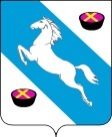 П О С Т А Н О В Л Е Н И ЕАДМИНИСТРАЦИИ  БЕЛОРЕЧЕНСКОГО  ГОРОДСКОГО  ПОСЕЛЕНИЯ БЕЛОРЕЧЕНСКОГО  РАЙОНА  город Белореченск	В соответствии с Федеральным законом от 6 октября 2003 года № 131-ФЗ «Об общих принципах организации местного самоуправления в Российской Федерации», постановлением администрации Белореченского городского поселения Белореченского района от  15 января 2018 года № 9 «О конкурсе на звание «Лучший орган территориального общественного самоуправления Белореченского городского поселения в 2018 году» руководствуясь статьей  32 Устава  Белореченского  городского  поселения  Белореченского  района,   п о с т а н о в л я ю:1.Признать победителем конкурса «Лучший орган территориального общественного самоуправления Белореченского городского поселения   в 2018 году» орган территориального общественного самоуправления микрорайона «Первомайский» (председатель Колупаева Т.В.)2.Направить конкурсные материалы для рассмотрения на сессию Совета Белореченского городского поселения Белореченского района для дальнейшего участия в краевом конкурсе на звание «Лучший орган территориального общественного самоуправления».3.Обнародовать настоящее постановление в установленном порядке.4.Контроль за выполнением постановления оставляю за собой.5.Постановление вступает в силу со дня его официального обнародования.                                                                                                                                                                                                                             Глава Белореченскогогородского поселения                                                                            А.В. Абрамовот 22.01.2019            № 27О подведении итогов конкурса на звание «Лучший орган территориального общественного самоуправления Белореченского городского поселения  в 2018 году»  